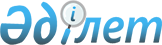 О внесении изменений в решение Аягозского районного маслихата от 24 декабря 2021 года № 10/180-VII "О бюджете Аягозского района на 2022-2024 годы"Решение Аягозского районного маслихата области Абай от 29 ноября 2022 года № 19/353-VII
      Аягозский районный маслихат РЕШИЛ:
      1. Внести в решение Аягозского районного маслихата "О бюджете Аягозского района на 2022-2024 годы" от 24 декабря 2021 года № 10/180-VII (зарегистрировано в Реестре государственной регистрации нормативных правовых актов под № 26288) следующие изменения:
      пункт 1 изложить в новой редакции:
      "1. Утвердить районный бюджет на 2022-2024 годы согласно приложениям 1, 2 и 3 соответственно, в том числе на 2022 год в следующих объемах:
      1) доходы – 16857486,5 тысяч тенге, в том числе:
      налоговые поступления – 13311464,4 тысяч тенге;
      неналоговые поступления – 40230,0 тысяч тенге;
      поступления от продажи основного капитала – 12746,0 тысяч тенге;
      поступления трансфертов – 3493046,1 тысяч тенге;
      2) затраты – 18043191,5 тысяч тенге;
      3) чистое бюджетное кредитование – 7326,5 тысяч тенге, в том числе:
      бюджетные кредиты – 41351,5 тысяч тенге;
      погашение бюджетных кредитов – 34025,0 тысяч тенге;
      4) сальдо по операциям с финансовыми активами – 0,0 тысяч тенге, в том числе:
      приобретение финансовых активов – 0,0 тысяч тенге;
      поступления от продажи финансовых активов государства – 0,0 тысяч тенге;
      5) дефицит (профицит) бюджета – - 1193031,5 тысяч тенге;
      6) финансирование дефицита (использование профицита) бюджета – 1193031,5 тысяч тенге, в том числе:
      поступление займов – 829953,5 тысяч тенге;
      погашение займов – 34025,0 тысяч тенге;
      используемые остатки бюджетных средств – 397103,0 тысяч тенге.";
      приложение 1 к указанному решению изложить в новой редакции согласно приложению к настоящему решению.
      2. Настоящее решение вводится в действие с 1 января 2022 года. Бюджет Аягозского района на 2022 год
					© 2012. РГП на ПХВ «Институт законодательства и правовой информации Республики Казахстан» Министерства юстиции Республики Казахстан
				
      Секретарь Аягозского

      районного маслихата 

Қ. Досиханов
Приложение к решению
Аягозского районного маслихата
от 29 ноября 2022 года № 19/353-VIІПриложение 1 к решению
Аягозского районного маслихата
от 24 декабря 2021 года № 10/180-VII
Категория
Категория
Категория
Категория
Категория
Сумма (тысяч тенге)
Класс
Класс
Класс
Класс
Сумма (тысяч тенге)
Подкласс
Подкласс
Подкласс
Сумма (тысяч тенге)
Наименование
Наименование
Сумма (тысяч тенге)
I. Доходы
I. Доходы
16857486,5
1
Налоговые поступления
Налоговые поступления
13311464,4
01
Подоходный налог
Подоходный налог
3641942,0
1
Корпоративный подоходный налог
Корпоративный подоходный налог
85957,0
2
Индивидуальный подоходный налог
Индивидуальный подоходный налог
3555985,0
03
Социальный налог
Социальный налог
2864444,0
1
Социальный налог
Социальный налог
2864444,0
04
Hалоги на собственность
Hалоги на собственность
6760891,4
1
Hалоги на имущество
Hалоги на имущество
6760891,4
05
Внутренние налоги на товары, работы и услуги
Внутренние налоги на товары, работы и услуги
33824,0
2
Акцизы
Акцизы
12365,0
4
Сборы за ведение предпринимательской и профессиональной деятельности
Сборы за ведение предпринимательской и профессиональной деятельности
21459,0
08
Обязательные платежи, взимаемые за совершение юридически значимых действий и (или) выдачу документов уполномоченными на то государственными органами или должностными лицами
Обязательные платежи, взимаемые за совершение юридически значимых действий и (или) выдачу документов уполномоченными на то государственными органами или должностными лицами
10363,0
1
Государственная пошлина
Государственная пошлина
10363,0
2
Неналоговые поступления
Неналоговые поступления
40230,0
01
Доходы от государственной собственности
Доходы от государственной собственности
22251,0
5
Доходы от аренды имущества, находящегося в государственной собственности
Доходы от аренды имущества, находящегося в государственной собственности
22160,0
7
Вознаграждения по кредитам, выданным из государственного бюджета
Вознаграждения по кредитам, выданным из государственного бюджета
91,0
06
Прочие неналоговые поступления
Прочие неналоговые поступления
17979,0
1
Прочие неналоговые поступления
Прочие неналоговые поступления
17979,0
3
Поступления от продажи основного капитала
Поступления от продажи основного капитала
12746,0
01
Продажа государственного имущества, закрепленного за государственными учреждениями
Продажа государственного имущества, закрепленного за государственными учреждениями
46,0
1
Продажа государственного имущества, закрепленного за государственными учреждениями
Продажа государственного имущества, закрепленного за государственными учреждениями
46,0
03
Продажа земли и наметарильных автивов
Продажа земли и наметарильных автивов
12700,0
1
Продажа земли
Продажа земли
12000,0
2
Продажа нематериальных активов
Продажа нематериальных активов
700,0
4
Поступления трансфертов 
Поступления трансфертов 
3493046,1
01
Трансферты из нижестоящих органов государственного управления
Трансферты из нижестоящих органов государственного управления
3255,3
3
Трансферты из бюджетов городов районного значения, сел, поселков, сельских округов
Трансферты из бюджетов городов районного значения, сел, поселков, сельских округов
3255,3
02
Трансферты из вышестоящих органов государственного управления
Трансферты из вышестоящих органов государственного управления
3489790,8
2
Трансферты из областного бюджета
Трансферты из областного бюджета
3489790,8
Функциональная группа
Функциональная группа
Функциональная группа
Функциональная группа
Функциональная группа
Сумма (тысяч тенге)
Функциональная подгруппа
Функциональная подгруппа
Функциональная подгруппа
Функциональная подгруппа
Сумма (тысяч тенге)
Администратор бюджетных программ
Администратор бюджетных программ
Администратор бюджетных программ
Сумма (тысяч тенге)
Программа
Программа
Сумма (тысяч тенге)
Подпрограмма
Сумма (тысяч тенге)
Наименование
Сумма (тысяч тенге)
ІІ. Затраты
18043191,5
01
Государственные услуги общего характера
4387035,7
1
Представительные, исполнительные и другие органы, выполняющие общие функции государственного управления
286170,8
112
Аппарат маслихата района (города областного значения)
53192,0
001
Услуги по обеспечению деятельности маслихата района (города областного значения)
53192,0
003
Капитальные расходы государственного органа 
0,0
122
Аппарат акима района (города областного значения)
232978,8
001
Услуги по обеспечению деятельности акима района (города областного значения)
220438,8
003
Капитальные расходы государственного органа 
12540,0
2
Финансовая деятельность
11414,9
459
Отдел экономики и финансов района (города областного значения)
11414,9
003
Проведение оценки имущества в целях налогообложения
2523,4
010
Приватизация, управление коммунальным имуществом, постприватизационная деятельность и регулирование споров, связанных с этим 
8891,5
028
Приобретение имущества в коммунальную собственность
0,0
9
Прочие государственные услуги общего характера
4089450,0
454
Отдел предпринимательства и сельского хозяйства района (города областного значения)
61749,5
001
Услуги по реализации государственной политики на местном уровне в области развития предпринимательства и сельского хозяйства
61749,5
007
Капитальные расходы государственного органа 
0,0
459
Отдел экономики и финансов района (города областного значения)
3613246,2
001
Услуги по реализации государственной политики в области формирования и развития экономической политики, государственного планирования, исполнения бюджета и управления коммунальной собственностью района (города областного значения)
67155,9
015
Капитальные расходы государственного органа 
500,0
113
Целевые текущие трансферты нижестоящим бюджетам
3545590,3
492
Отдел жилищно-коммунального хозяйства, пассажирского транспорта, автомобильных дорог и жилищной инспекции района (города областного значения)
414454,3
001
Услуги по реализации государственной политики на местном уровне в области жилищно-коммунального хозяйства, пассажирского транспорта, автомобильных дорог, строительства и жилищной инспекции
82609,8
013
Капитальные расходы государственного органа 
0,0
067
Капитальные расходы подведомственных государственных учреждений и организаций 
32342,3
113
Целевые текущие трансферты нижестоящим бюджетам
299502,2
02
Оборона
15774,7
1
Военные нужды
11012,8
122
Аппарат акима района (города областного значения)
11012,8
005
Мероприятия в рамках исполнения всеобщей воинской обязанности
11012,8
2
Организация работы по чрезвычайным ситуациям
4761,9
122
Аппарат акима района (города областного значения)
4761,9
006
Предупреждение и ликвидация чрезвычайных ситуаций масштаба района (города областного значения)
1391,9
007
Мероприятия по профилактике и тушению степных пожаров районного (городского) масштаба, а также пожаров в населенных пунктах, в которых не созданы органы государственной противопожарной службы
3370,0
03
Общественный порядок, безопасность, правовая, судебная, уголовно-исполнительная деятельность
3081,0
9
Прочие услуги в области общественного порядка и безопасности
3081,0
492
Отдел жилищно-коммунального хозяйства, пассажирского транспорта, автомобильных дорог и жилищной инспекции района (города областного значения)
3081,0
021
Обеспечение безопасности дорожного движения в населенных пунктах
3081,0
06
Социальная помощь и социальное обеспечение
1758781,4
1
Социальное обеспечение
541173,0
451
Отдел занятости и социальных программ района (города областного значения)
541173,0
005
Государственная адресная социальная помощь
541173,0
2
Социальная помощь
1060986,2
451
Отдел занятости и социальных программ района (города областного значения)
1060986,2
002
Программа занятости
386421,0
004
Оказание социальной помощи на приобретение топлива специалистам здравоохранения, образования, социального обеспечения, культуры, спорта и ветеринарии в сельской местности в соответствии с законодательством Республики Казахстан
46622,5
006
Оказание жилищной помощи
3359,0
007
Социальная помощь отдельным категориям нуждающихся граждан по решениям местных представительных органов
108288,8
010
Материальное обеспечение детей-инвалидов, воспитывающихся и обучающихся на дому
7243,1
014
Оказание социальной помощи нуждающимся гражданам на дому
125797,0
015
Территориальные центры социального обслуживания пенсионеров и инвалидов
153796,2
017
Обеспечение нуждающихся инвалидов обязательными гигиеническими средствами и предоставление услуг специалистами жестового языка, индивидуальными помощниками в соответствии с индивидуальной программой реабилитации инвалида
162620,2
023
Обеспечение деятельности центров занятости населения
66838,4
9
Прочие услуги в области социальной помощи и социального обеспечения
156622,2
451
Отдел занятости и социальных программ района (города областного значения)
156622,2
001
Услуги по реализации государственной политики на местном уровне в области обеспечения занятости и реализации социальных программ для населения
53839,1
011
Оплата услуг по зачислению, выплате и доставке пособий и других социальных выплат
5562,0
021
Капитальные расходы государственного органа 
0,0
050
Обеспечение прав и улучшение качества жизни инвалидов в Республике Казахстан
90287,1
067
Капитальные расходы подведомственных государственных учреждений и организаций
6934,0
466
Отдел архитектуры, градостроительства и строительства района (города областного значения)
0,0
088
Кредитование бюджетов города районного значения, села, поселка, сельского округа для финансирования мер в рамках Дорожной карты занятости
0,0
492
Отдел жилищно-коммунального хозяйства, пассажирского транспорта, автомобильных дорог и жилищной инспекции района (города областного значения)
0,0
094
Предоставление жилищных сертификатов как социальная помощь 
0,0
07
Жилищно-коммунальное хозяйство
3384890,3
1
Жилищное хозяйство
2586297,5
466
Отдел архитектуры, градостроительства и строительства района (города областного значения)
1112453,5
003
Проектирование и (или) строительство, реконструкция жилья коммунального жилищного фонда
987821,2
004
Проектирование, развитие и (или) обустройство инженерно-коммуникационной инфраструктуры
124632,3
098
Приобретение жилья коммунального жилищного фонда
0,0
492
Отдел жилищно-коммунального хозяйства, пассажирского транспорта, автомобильных дорог и жилищной инспекции района (города областного значения)
1473844,0
003
Организация сохранения государственного жилищного фонда
44844,0
033
Проектирование, развитие и (или) обустройство инженерно-коммуникационной инфраструктуры
7800,0
098
Приобретение жилья коммунального жилищного фонда
1421200,0
2
Коммунальное хозяйство
796292,8
466
Отдел архитектуры, градостроительства и строительства района (города областного значения)
0,0
007
Развитие благоустройства городов и населенных пунктов
0,0
492
Отдел жилищно-коммунального хозяйства, пассажирского транспорта, автомобильных дорог и жилищной инспекции района (города областного значения)
796292,8
012
Функционирование системы водоснабжения и водоотведения
0,0
026
Организация эксплуатации тепловых сетей, находящихся в коммунальной собственности районов (городов областного значения)
197160,0
028
Развитие коммунального хозяйства
5401,0
029
Развитие системы водоснабжения и водоотведения
479814,0
058
Развитие системы водоснабжения и водоотведения в сельских населенных пунктах
113917,8
3
Благоустройство населенных пунктов
2300,0
492
Отдел жилищно-коммунального хозяйства, пассажирского транспорта, автомобильных дорог и жилищной инспекции района (города областного значения)
2300,0
016
Обеспечение санитарии населенных пунктов
2300,0
08
Культура, спорт, туризм и информационное пространство
856785,9
1
Деятельность в области культуры
635159,6
457
Отдел культуры, развития языков, физической культуры и спорта района (города областного значения)
635159,6
003
Поддержка культурно-досуговой работы
635159,6
2
Спорт
9715,2
457
Отдел культуры, развития языков, физической культуры и спорта района (города областного значения)
7915,2
009
Проведение спортивных соревнований на районном (города областного значения) уровне
3842,2
010
Подготовка и участие членов сборных команд района (города областного значения) по различным видам спорта на областных спортивных соревнованиях
4073,0
466
Отдел архитектуры, градостроительства и строительства района (города областного значения)
1800,0
008
Развитие объектов спорта
1800,0
3
Информационное пространство
115036,9
456
Отдел внутренней политики района (города областного значения)
31120,0
002
Услуги по проведению государственной информационной политики 
31120,0
457
Отдел культуры, развития языков, физической культуры и спорта района (города областного значения)
83916,9
006
Функционирование районных (городских) библиотек
83543,4
007
Развитие государственного языка и других языков народа Казахстана
373,5
9
Прочие услуги по организации культуры, спорта, туризма и информационного пространства
96874,2
456
Отдел внутренней политики района (города областного значения)
64279,9
001
Услуги по реализации государственной политики на местном уровне в области информации, укрепления государственности и формирования социального оптимизма граждан
40790,7
003
Реализация мероприятий в сфере молодежной политики
23189,2
006
Капитальные расходы государственного органа 
300,0
032
Капитальные расходы подведомственных государственных учреждений и организаций
0,0
457
Отдел культуры, развития языков, физической культуры и спорта района (города областного значения)
32594,3
001
Услуги по реализации государственной политики на местном уровне в области культуры, развития языков, физической культуры и спорта 
32594,3
014
Капитальные расходы государственного органа 
0,0
032
Капитальные расходы подведомственных государственных учреждений и организаций
0,0
10
Сельское, водное, лесное, рыбное хозяйство, особо охраняемые природные территории, охрана окружающей среды и животного мира, земельные отношения
49826,6
6
Земельные отношения
37204,0
463
Отдел земельных отношений района (города областного значения)
37204,0
001
Услуги по реализации государственной политики в области регулирования земельных отношений на территории района (города областного значения)
35412,0
004
Организация работ по зонированию земель
1792,0
007
Капитальные расходы государственного органа 
0,0
9
Прочие услуги в области сельского, водного, лесного, рыбного хозяйства, охраны окружающей среды и земельных отношений
12622,6
459
Отдел экономики и финансов района (города областного значения)
12622,6
099
Реализация мер по оказанию социальной поддержки специалистов
12622,6
11
Промышленность, архитектурная, градостроительная и строительная деятельность
68992,1
2
Архитектурная, градостроительная и строительная деятельность
68992,1
466
Отдел архитектуры, градостроительства и строительства района (города областного значения)
68992,1
001
Услуги по реализации государственной политики в области строительства, улучшения архитектурного облика городов, районов и населенных пунктов области и обеспечению рационального и эффективного градостроительного освоения территории района (города областного значения)
48573,7
013
Разработка схем градостроительного развития территории района, генеральных планов городов районного (областного) значения, поселков и иных сельских населенных пунктов
17871,0
015
Капитальные расходы государственного органа
2547,4
12
Транспорт и коммуникации
257531,7
1
Автомобильный транспорт
197901,7
492
Отдел жилищно-коммунального хозяйства, пассажирского транспорта, автомобильных дорог и жилищной инспекции района (города областного значения)
197901,7
020
Развитие транспортной инфраструктуры
7078,0
023
Обеспечение функционирования автомобильных дорог
171535,0
045
Капитальный и средний ремонт автомобильных дорог районного значения и улиц населенных пунктов
19288,7
9
Прочие услуги в сфере транспорта и коммуникаций
59630,0
492
Отдел жилищно-коммунального хозяйства, пассажирского транспорта, автомобильных дорог и жилищной инспекции района (города областного значения)
59630,0
024
Организация внутрипоселковых (внутригородских), пригородных и внутрирайонных общественных пассажирских перевозок
16811,0
037
Субсидирование пассажирских перевозок по социально значимым городским (сельским), пригородным и внутрирайонным сообщениям
42819,0
13
Прочие
155872,4
9
Прочие
155872,4
459
Отдел экономики и финансов района (города областного значения)
6082,0
012
Резерв местного исполнительного органа района (города областного значения) 
6082,0
492
Отдел жилищно-коммунального хозяйства, пассажирского транспорта, автомобильных дорог и жилищной инспекции района (города областного значения)
149790,4
077
Реализация мероприятий по социальной и инженерной инфраструктуре в сельских населенных пунктах в рамках проекта "Ауыл-Ел бесігі"
149790,4
096
Выполнение государственных обязательств по проектам государственно-частного партнерства
0,0
14
Обслуживание долга
36329,0
1
Обслуживание долга
36329,0
459
Отдел экономики и финансов района (города областного значения)
36329,0
021
Обслуживание долга местных исполнительных органов по выплате вознаграждений и иных платежей по займам из областного бюджета
36329,0
15
Трансферты
7068290,7
1
Трансферты
7068290,7
459
Отдел экономики и финансов района (города областного значения)
7068290,7
006
Возврат неиспользованных (недоиспользованных) целевых трансфертов
132,1
024
Целевые текущие трансферты из нижестоящего бюджета на компенсацию потерь вышестоящего бюджета в связи с изменением законодательства
7068157,1
054
Возврат сумм неиспользованных (недоиспользованных) целевых трансфертов, выделенных из республиканского бюджета за счет целевого трансферта из Национального фонда Республики Казахстан
1,5
ІІІ. Чистое бюджетное кредитование
7326,5
Бюджетные кредиты
41351,5
10
Сельское, водное, лесное, рыбное хозяйство, особо охраняемые природные территории, охрана окружающей среды и животного мира, земельные отношения
41351,5
9
Прочие услуги в области сельского, водного, лесного, рыбного хозяйства, охраны окружающей среды и земельных отношений
41351,5
459
Отдел экономики и финансов района (города областного значения)
41351,5
018
Бюджетные кредиты для реализации мер социальной поддержки специалистов
41351,5
Погашение бюджетных кредитов
34025,0
5
Погашение бюджетных кредитов
34025,0
01
Погашение бюджетных кредитов
34025,0
1
Погашение бюджетных кредитов, выданных из государственного бюджета
34025,0
ІV. Сальдо по операциям с финансовыми активами
0,0
6
Приобретение финансовых активов
0,0
13
Прочие
0,0
9
Прочие
0,0
492
Отдел жилищно-коммунального хозяйства, пассажирского транспорта, автомобильных дорог и жилищной инспекции района (города областного значения)
0,0
065
Формирование или увеличение уставного капитала юридических лиц
0,0
Поступления от продажи финансовых активов государства
0,0
V. Дефицит ( профицит) бюджета
-1193031,5
VІ. Финансирование дефицита (использование профицита) бюджета
1193031,5
Поступления займов
829953,5
7
Поступления займов
829953,5
01
Внутренние государственные займы
829953,5
2
Договоры займа
829953,5
Погашение займов
34025,0
16
Погашение займов
34025,0
1
Погашение займов
34025,0
459
Отдел экономики и финансов района (города областного значения)
34025,0
005
Погашение долга местного исполнительного органа перед вышестоящим бюджетом
34025,0
8
Используемые остатки бюджетных средств
397103,0
01
Остатки бюджетных средств
397103,0
1
Свободные остатки бюджетных средств
397103,0